Guía de trabajo autónomo (plantilla) 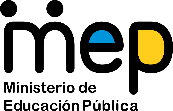 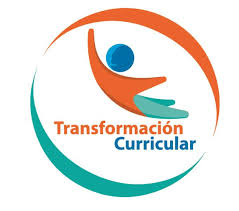 El trabajo autónomo es la capacidad de realizar tareas por nosotros mismos, sin necesidad de que nuestros/as docentes estén presentes. 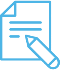 Me preparo para hacer la guía Pautas que debo verificar antes de iniciar mi trabajo.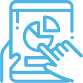 Voy a recordar lo aprendido en clase. 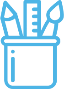  Pongo en práctica lo aprendido en claseAdemás, contesto las siguientes preguntasCentro Educativo: Educador/a: Nivel: sexto añoAsignatura: Estudios Sociales y Educación CívicaMateriales o recursos que voy a necesitar Materiales o recursos que necesito para realizar mis deberes:Debo tener cuaderno, borrador, lápiz o lápices de color, etc.De ser posible poseer computadora  con conexión a InternetCondiciones que debe tener el lugar donde voy a trabajar Necesito contar en mi casa con un lugar fresco, ventilado y en el cual no me vea interrumpido en mis deberes.Tiempo en que se espera que realice la guía 2 horasIndicaciones Leo detenidamente las indicaciones y contesto las preguntas y ejercicios que se me hacen en esta guía de trabajoActividad Preguntas para reflexionar y responder Como el tema que estoy estudiando guarda relación con la Campaña Nacional contra los filibusteros en 1856-1857, me dispongo a seguir las siguientes instrucciones a manera de breve repaso. Algunos estudiosos nos dicen que el Himno Nacional de Costa Rica en su tercera estrofa, se refiere a una de las proclamas o mensajes que dirigió el presidente Juan Rafael Mora Porras al pueblo costarricense, cuando ya era un hecho que los filibusteros invadirían nuestro territorio:Esa parte de la estrofa dice:“Cuando alguno pretenda tu gloria manchar,veras a tu pueblo valiente y viril,la tosca herramienta en arma trocar”(Autor de la letra del Himno Nacional José M. Billo Zeledón)Una vez leída la estrofa y teniendo como punto de partida la invasión filibustera, comento lo que significa la frase. Puedo solicitar la ayuda a alguna de mis hermanos/as, a mis padres o a mi encargado legal.Indicaciones A continuación, realizo una pequeña indagación en libros de texto, sitios web en Internet, los apuntes hechos en clase, entre otros. También de ser posible observo el documental del MEP - Campaña 1856 redescubriendo nuestra historia (disponible en https://www.youtube.com/watch?v=7yejrgihbye) o también:Historieta Campaña Nacional 1856-1857 (disponible en https://www.mep.go.cr/sites/default/files/historietacampnacional.pdf)Procedo a completar el siguiente cuadro sinóptico:Seguidamente elaboro la silueta o el contorno de los territorios de Costa Rica y Nicaragua y ubico los lugares mencionados en el cuadro anterior. En dos o tres párrafos comento sobre la importancia de estos combates en defensa de la integridad y soberanía de nuestro territorio.Indicaciones o preguntas para auto regularse y evaluarseLeí las indicaciones y las tareas solicitadas.Subrayé las palabras que no conocía y busqué su significado.Me devolví a la idea o parte de la tarea que no entendí para hacerla de nuevo.Reviso si realicé todo lo solicitado o me faltó hacer alguna actividad.También contesto:¿Qué sabía antes de estos temas y qué sé ahora?¿Qué puedo mejorar de mi trabajo?¿Cómo le puedo explicar a otra persona lo que aprendí?Con el trabajo autónomo voy a aprender a aprender Con el trabajo autónomo voy a aprender a aprender Reviso las acciones realizadas durante la construcción del trabajo.Escribo una X encima de cada símbolo al responder las siguientes preguntas Reviso las acciones realizadas durante la construcción del trabajo.Escribo una X encima de cada símbolo al responder las siguientes preguntas ¿Leí las indicaciones con detenimiento?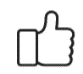 ¿Subrayé las palabras que no conocía?¿Busqué en el diccionario o consulté con un familiar el significado de las palabras que no conocía?¿Me devolví a leer las indicaciones cuando no comprendí qué hacer?Con el trabajo autónomo voy a aprender a aprenderCon el trabajo autónomo voy a aprender a aprenderValoro lo realizado al terminar por completo el trabajo.Escribo una X encima de cada símbolo al responder las siguientes preguntasValoro lo realizado al terminar por completo el trabajo.Escribo una X encima de cada símbolo al responder las siguientes preguntas¿Leí mi trabajo para saber si es comprensible lo escrito o realizado?¿Revisé mi trabajo para asegurarme si todo lo solicitado fue realizado?¿Me siento satisfecho con el trabajo que realicé?Explico ¿Cuál fue la parte favorito del trabajo?¿Qué puedo mejorar, la próxima vez que realice la guía de trabajo autónomo?Explico ¿Cuál fue la parte favorito del trabajo?¿Qué puedo mejorar, la próxima vez que realice la guía de trabajo autónomo?